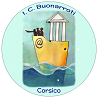 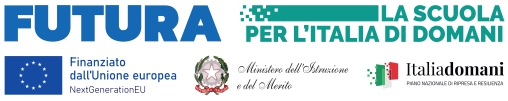 Al Dirigente Scolasticodell’IC Buonarroti-CorsicoRICHIESTA DELLA FAMIGLIAI sottoscritti _______________________ e _______________________ genitori dell’alunno/a_________________ frequentante la Scuola ______________, classe _______Chiedonodi poter far entrare nella classe ________ il/la terapista/specialista dott./dott.ssa________________________ per il/la proprio/a figlio/a durante l’orario didattico per l’attivitàdefinita dal progetto dello specialista allegato.Corsico, lì ___/___/_______ Firma* ________________________________________Firma* ________________________________________Allegato: progetto del dott./dott.ssa _________________________________*Qualora la domanda sia firmata da un solo genitore: il sottoscrivente, consapevole delle conseguenzeamministrative e penali per chi rilasci dichiarazioni non corrispondenti a verità, ai sensi del DPR 245/2000, dichiara di aver effettuato la presente richiesta in osservanza delle disposizioni sulla responsabilità genitoriale di cui agli artt. 316, 337 ter e 337 quater del Codice Civile, che richiedono il consenso di entrambi i genitori. ISTITUTO COMPRENSIVO STATALE “BUONARROTI” Via IV Novembre, 38 - 20094 Corsico (MI) - tel. 02.45100100 email: miic88800v@istruzione.it; p.e.c. miic88800v@pec.istruzione.it www.icbuonarroticorsico.edu.it